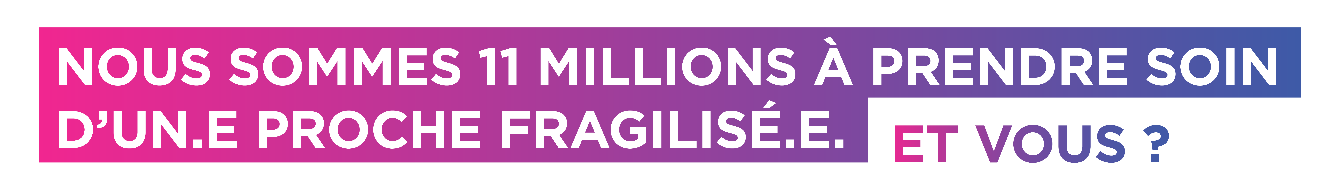 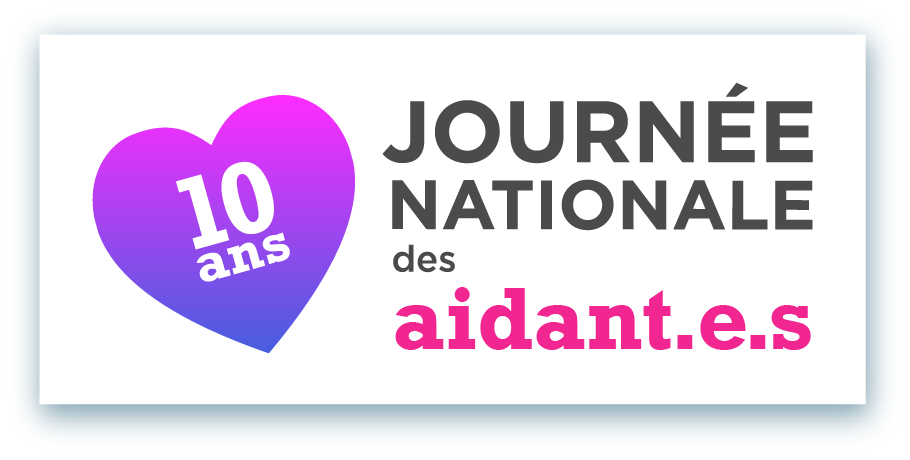 Programme Journée des aidants 2019 dans le Var le lundi 07 Octobre 2019 : “Vous accompagnez un proche, comment Faire face à l’épreuve “Palais des sports Jean-François Krakowski Rue des châtaigniers Rond Point Alphonse Karr 83700 SAINT-RAPHAEL 10h00 Ouverture de la journée10h30  à 13h00 : Nous vous proposons de participer à  3  ateliers de 35 min sur 3 thèmes qui auront lieu simultanément. Ainsi vous pourrez aller au 3 durant ce temps dédié       de 10h30 à 11h05                                            de 11h15 à  11h50                                           de 12h00 à 12h353 ateliers différents :1/ Le poids de la charge mentale : échange autour des répercussions liées au fait d’être aidant.2/ Parcours administratif et financier : échange autour de l’accès aux droits.3/ Parcours sur la vie personnelle : échange autour de la conciliation de sa vie sociale, familiale et professionnelle.Les ateliers sont animés par des professionnels et des aidants14h : Reprise14h30 à 16h00 : Ciné-débat : fiction “Vis ta vie” animé par la MACIFToute la journée de 10h30 à 13h et de 14h00 à 17h : temps libre autour de 3 espaces stands : comprendre ses droits, les initiatives de répits et améliorer l’ergonomie du quotidien (Conseil départemental du Var, Macif, AG2R, collectif ISTF du Var, radeau, âge d’or services-Vivradom, Var atout service ADMR, CCAS Saint-Raphaël, APF France handicap Var, Udaf, CIUS)